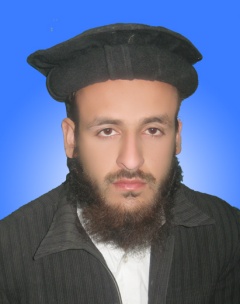 PERSONAL DATAPERSONAL DATANameAatik ArshFather NameArsh-Ul-AkbarDate of Birth7th July 1992GenderMaleReligionIslamNationalityPakistaniCNIC No.16101-3659906-3Marital StatusMarriedDomicileMardan (KPK)EDUCATIONEDUCATIONEDUCATIONEDUCATIONEDUCATIONQualificationBoard/universityYearMarks:CGPA%ageSSCB.I.S.E Mardan2008633/90070%HSSCB.I.S.E Mardan2009852/110077%Doctor ofphysical therapyKhyber MedicalUniversity20145670/6900: 3.82/4.0082%MS Physical TherapyKhyber MedicalUniversity20171182/1500: 3.21/4.0078%Ph.D. Physical TherapyUniversity of Lahore, Lahore2018In ProcessIn ProcessACHIEVEMENTS:Received president Gold medal from Ex. President of Pakistan Mr. Asif Ali Zardari on 22nd February 2012.Received Gold medal from Ex. Governor KPK Mr. Iqbal Zaffar Jhagra on 30th April 2018.Over all 1st Position in MS Physical Therapy Session 2015-2017 (Postgraduate studies).Over all 2nd position in Khyber medical university DPT session 2010-2014 (Undergraduate studies).Received certificate of excellence from Ex. Chief Minister KPK Mr. Amir Haider Khan Hoti on 8th march 2012.Received certificate of excellence from Ex. Health Minister KPK Mr. Shehram Khan Tarakai on 12th May 2013.Received best scout award from DCO Mardan in 2008.EXPERIENCEWorking as a Lecturer (Full time) at Institute of Physical Medical and Rehabilitation (IPM&R) Khyber Medical University Peshawar from 7th May 2019 till date.Working as a Managing Editor (Part time) at Annals of Allied Health Sciences, a representative journal of Khyber Medical University Peshawar from January 2017 till date.Worked as a Physical therapist (Full time) at Paraplegic center, Peshawar from 1st June 2016 to 6th May 2019.Worked as lecturer (Full time) at NCS education system from 21st March 2016 to 31st May 2016.Worked as teaching assistant (Full time) at IPM&R Khyber Medical University Pakistan from 13th march 2015 to 13th march 2016.RESEARCH PUBLICATIONSRESEARCH PUBLICATIONSRESEARCH PUBLICATIONSRESEARCH PUBLICATIONSRESEARCH PUBLICATIONSRESEARCH PUBLICATIONSS#Title of Research PaperName of JournalPublication/AcceptanceyearPrincipal/ Co-author with S.No. of authorImpact Factor of the Journal1Shoulder Pain and Disability among Post mastectomy patientsPhysikalische Medizin, Rehabilitationsmedizin, Kurortmedizin2019Principalauthor0.3212Epidemiology, Clinical Features and Consequences of Spinal Cord Injury in ChildrenJournal of the College of Physicians and Surgeons Pakistan2018Co-author(2nd)0.439HEC W category Journal3Effectiveness of transcutaneous electrical nerve stimulation
in management of neuropathic pain in patients with post traumatic incomplete spinal cord injuriesPakistan Journal of Medical Sciences2108Co-author(2nd) +Corresponding author0.719HEC W category Journal4Spinal cord injury due to fall from electricity poles after electrocutionPakistan Journal of Medical Sciences2019Co-author(2nd) +Corresponding author0.719HEC W category Journal5A randomized control trial comparing the effects of motor relearning program and mirror therapy for improving upper limb motor functions in stroke patientsJournal of Pakistan Medical Association2019Co-author(2nd) +Corresponding author0.718HEC W category Journal6Upper Back Pain among Physical Therapy Students and Its association with Gender, Body Mass Index, Study Hours and Use of cell PhonesPhysikalische Medizin, Rehabilitationsmedizin, Kurortmedizin2019Co-author(2nd) +Corresponding author0.3217Consequences of traumatic spinal cord injury during pregnancy in PakistanSpinal Cord series and cases2017Principalauthor8Traumatic Spinal  injury during pregnancy: Asystematic reviewSpinal Cord2109(Under consideration)Principalauthor1.9369Comparing the Effectiveness of Kaltenborn Mobilization with Thermotherapy versus Kaltenborn Mobilization Alone In Patients With Frozen Shoulder (adhesive capsulitis); A Randomized Control TrialJournal of Pakistan Medical Association2109(Accepted)Co-author(2nd) +Corresponding author0.718HEC W category Journal10Effectiveness of cervical along with thoracic manual therapy in the management of non-specific neck painJournal of Pakistan Medical Association2019(Accepted)PrincipalAuthor0.718HEC W category Journal11Comparison of dual task specific training and conventional treatment in ambulation of patients with chronic stroke: A Randomized Controlled TrialJournal of Pakistan Medical Association2019(Accepted)Co-author(2nd) +Corresponding author0.718HEC W category Journal12Comparing the effectiveness of Mulligan mobilization versus Cyriax approach in the management of patients with subacute lateral epicondylitis: A Randomized Control trialJournal of Pakistan Medical Association2019(Accepted)Co-author(2nd) +Corresponding author0.718HEC W category Journal13Employment of Person with disability in Governmentdepartments in Khyber Pakhtunkhwa PakistanPakistan Journal of Medical Sciences2109(Accepted)Principal author0.719HEC W category Journal14The Prevalence of Musculoskeletal Disorders and Work-StationEvaluation in Bank EmployeesPhysikalische Medizin, Rehabilitationsmedizin, Kurortmedizin2019Co-author(3rd)0.32115Epidemiology of spinal cord injuries due to bomb blast attacks, managed at paraplegic centre Peshawar, Pakistan: a nine years retrospective studyKhyber Medical University Journal 2017PrincipalauthorHEC Y category Journal16Functional recovery in patients with post-traumatic spinal cord injuries: An outcome of gross mobility, at Paraplegic Center Peshawar, PakistanKhyber Medical University Journal 2019Co-author(2nd) +Corresponding authorHEC Y category Journal17Body mass index in medical students and its association with gender and academic yearPakistan Journal of Physiology2017PrincipalauthorHEC X category Journal18Neck Pain & disability among school teachers and its association with Gender, Body Mass index, Classes per week and method of lecture deliveryPhysikalische Medizin, Rehabilitationsmedizin, Kurortmedizin2019(Accepted)PrincipalAuthor0.32119Prevalence of shoulder pain and adhesive capsulitis in post mastectomy patientJournal of Medical Sciences2018Co-author(2nd)HEC Y category Journal20Frequency and Associated Factors of Knee and Low Back Pain among Adults with Pes PlanusJournal of the Dow University of Health Sciences2108Co-author (2nd) +Corresponding authorHEC Z category Journal21Prevalence of pressure ulcers in patients with spinal cord injury; a retrospective studyPakistan Journal of neurological sciences2016PrincipalauthorHEC Z category Journal18Epidemiology and Prevalence of Deep Venous Thrombosis in Patients with Spinal Cord InjuryPakistan Journal of neurological sciences2016PrincipalauthorHEC Z category Journal20Factors responsible for Readmissions to rehabilitation center following Spinal cord injury in PakistanJournal of Khyber College of Dentistry2017PrincipalauthorHEC Z category Journal21Effectiveness of Chest Physical Therapy in Improving Quality of Life and Reducing Patient Hospital Stay in Chronic Obstructive Pulmonary DiseaseJournal of the Dow University of Health Sciences2108Co-author (2nd) +Corresponding authorHEC Z category Journal22Management of Fistula-In-Ano: A local ExperienceJournal of Islamabad Medical and Dental college2017Co-author(3rd)HEC Z category Journal23Outcome of Chipping Method in Complex Non-Union of Long BonesJournal of Islamabad Medical and Dental college2017Co-author(5th)HEC Z category Journal24Non Traumatic Spinal Cord injury in Khyber Pakhtunkhwa Pakistan; Epidemiology, Clinical Characteristics and ComplicationsJournal of Saidu Medical College2019Co-author(2nd)25Prevalence of low back pain among DPT students in PeshawarThe South Asian Journal of Medicine2016PrincipalauthorHEC Z category Journal26Physical therapy modalities used by physical therapists in the management of
chronic low back pain in Khyber PakhtunkhwaThe South Asian Journal of Medicine2016PrincipalauthorHEC Z category Journal